วัน/เดือน/ปี เมื่อวันที่ 2 กุมภาพันธ์ 2566 และวันที่ 28 มีนาคม 2566  สถานที่  ณ ห้องประชุมเจริญจิต ณ สงขลา  ศูนย์อำนวยการบริหารจังหวัดชายแดนภาคใต้ประเด็นหรือเรื่องในการมีส่วนร่วมแนวทางในการกำหนดหลักเกณฑ์การประชุมร่างหลักเกณฑ์การคัดเลือกหน่วยงานต้นแบบด้านคุณธรรม จริยธรรม นำข้อกำหนดจริยธรรม ศอ.บต. จำนวน 7 ข้อ ที่สอดคล้องกับมาตรฐานทางจริยธรรม มาเป็นเกณฑ์ ในการกำหนดหลักเกณฑ์การคัดเลือกหน่วยงานต้นแบบคุณธรรม จริยธรรม ประกอบด้วยการยึดมั่นในสถาบันหลักของประเทศ ได้แก่ ชาติ ศาสนา พระมหากษัตริย์ และการปกครองในระบอบประชาธิปไตย อันมีพระมหากษัตริย์ทางเป็นประมุขความซื่อสัตย์ สุจริต มีจิตสำนึกที่ดี และรับผิดชอบต่อหน้าที่ความกล้าในการตัดสินใจ และกระทำในสิ่งที่ถูกต้อง ชอบธรรมคิดถึงประโยชน์ส่วนรวม มากกว่าประโยชน์ส่วนตัว และมีจิตสาธารณะการมุ่งผลสัมฤทธิ์ของงานปฏิบัติหน้าที่อย่างเป็นธรรม ไม่เลือกปฏิบัติการดำรงตนเป็นแบบอย่างที่ดี และรักษาภาพลักษณ์ของทางราชการแนวทางการดำเนินงานประชุมคณะกรรมการจริยธรรม ประชุม ศอ.บต.พิจารณาร่างหลักเกณฑ์การคัดเลือกหน่วยงานต้นแบบคุณธรรม จริยธรรมจัดทำคู่มือการคัดเลือกหน่วยงานต้นแบบคุณธรรม จริยธรรม จัดทำแบบประเมินหน่วยงานต้นแบบคุณธรรม จริยธรรม กรรมการจริยธรรม ประจำ ศอ.บต. ให้ความเห็นชอบหลักเกณฑ์การคัดเลือกหน่วยงานต้นแบบคุณธรรม จริยธรรม เลขาธการ ศูนย์อำนวยการบริหารจังหวัดชายแดนภาคใต้ ให้ความเห็นชอบหลักเกณฑ์การคัดเลือกหน่วยงานต้นแบบคุณธรรม จริยธรรม และเห็นชอบแบบประเมินการคัดเลือกหน่วยงานต้นแบบ คุณธรรม จริยธรรม ประกาศหลักเกณฑ์การคัดเลือกหน่วยงานต้นแบบคุณธรรม จริยธรรม ผ่านเว็บไซต์ศูนย์อำนวยการบริหารจังหวัดชายแดนภาคใต้ แจ้งหลักเกณฑ์การคัดเลือกหน่วยงานต้นแบบคุณธรรม จริยธรรม ให้สำนัก/กอง/สถาบัน และหน่วยงานขึ้นตรงทราบ ผ่านระบบออนไลน์ประชุมชี้ผู้อำนวยการสำนัก/กอง /สถาบัน และหน่วยงานหรือผู้แทนเพื่อชี้แจงหลักเกณฑ์การประเมินและคัดเลือกหน่วยงานต้นแบบคุณธรรม จริยธรรม แต่งตั้งคณะอนุกรรมการการคัดเลือกหน่วยงานต้นแบบคุณธรรม จริยธรรม ประชุมคณะอนุกรรมการคัดเลือกหน่วยงานต้นแบบเพื่อชี้แจงสร้างความ  เข้าใจเกณฑ์การประเมิน และเกณฑ์การให้คะแนนการประเมินคัดเลือกหน่วยงานต้นแบบฯดำเนินการคัดเลือกหน่วยงานต้นแบบคุณธรรม จริยธรรม ประชุมคณะกรรมการจริยธรรม ประจำ ศอ.บต. เพื่อขอความเห็นชอบผลการคัดเลือกหน่วยงานต้นแบบคุณธรรม จริยธรรม เลขาธิการศูนย์อำนวยการบริหารจังหวัดชายแดนภาคภาคใต้ ให้ความเห็นชอบ และประกาศผลการคัดเลือกหน่วยงานต้นแบบฯ ประจำปีงบประมาณ พ.ศ. 2566มอบโล่รางวัล พร้อมเกียรติคุณบัตร แก่หน่วยงานต้นแบบฯ ประจำปีงบประมาณ พ.ศ. 2566 	หมายเหตุ  ข้อ 4.10 – 4.15 ดำเนินการในไตรมาสที่ 3 และ 4	การทำงานที่เปิดโอกาสให้ภาคประชาชนมีส่วนร่วมในการดำเนินงานของหน่วยงานภาครัฐการจัดประชุมคณะกรรมการจริยธรรม ประจำ ศอ.บต.การอบรมเชิงปฏิบัติการสร้างเสริมความซื่อสัตย์ และจริยธรรมที่ดี แก่บุคลากร ศอ.บต. ในสร้างการรับรู้และสร้างความเข้าใจแนวปฏิบัติทางจริยธรรม เป็นไปตามข้อกำหนดจริยธรรม เพื่อให้บุคลากรมีความตระหนักต่อการเป็นข้าราชการที่ดี มีจริยธรรมที่ดี เป็นแบบอย่างที่ดี และสามารถเป็นหน่วยงานคุณธรรมในอนาคต สรุปข้อมูลของผู้มีส่วนร่วมผู้บริหารศูนย์อำนวยการบริหารจังหวัดชายแดนภาคใต้คณะกรรมการจริยธรรม ประจำศูนย์อำนวยการบริหารจังหวัดชายแดนภาคใต้ศูนย์ปฏิบัติการต่อต้านการทุจริต (ศปท.) ข้าราชการ พนักงานราชการ หน่วยงานภายในศูนย์อำนวยการบริหารจังหวัดชายแดนภาคใต้บัณฑิตอาสาพัฒนามาตุภูมิจังหวัดชายแดนภาคใต้ผู้แทนสถาบันศึกษานักวิชาการอิสระ ข้าราชการจากสำนักงาน ป.ป.ช. ประจำจังหวัดปัตตานีผลจากการมีส่วนร่วมศูนย์อำนวยบริหารจังหวัดชายแดนภาคใต้ มีคู่มือหลักเกณฑ์การประเมินหน่วยงานต้นแบบด้านการคุณธรรม จริยธรรม จำนวน 1 เล่มศูนย์อำนวยการบริหารจังหวัดชายแดนภาคใต้ มีแบบประเมินการคัดเลือกหน่วยงานต้นแบบคุณธรรม จริยธรรม ประจำปีงบประมาณ พ.ศ. 2566 ตามเกณฑ์ที่กำหนดตามคะแนนดังนี้คะแนนตั้งแต่   90 – 100 คะแนน	ระดับดีเด่น  จำนวน  1	หน่วยงานคะแนนตั้งแต่   85 – 89   คะแนน	ระดับดีมาก  จำนวน  2 	หน่วยงานคะแนนตั้งแต่   80 – 84   คะแนน	ระดับดีช	จำนวน  2	หน่วยงาน  คะแนนตั้งแต่   75 – 79   คะแนน 	ระดับดี       	จำนวน  6  	หน่วยงาน	คะแนนตั้งแต่   60 – 74   คะแนน   พอใช้	      ปรับปรุง หรือทบทวนกระบวนการภายใน  ศูนย์อำนวยการบริหารจังหวัดชายแดนภาคใต้ มีช่องทางการรับเรื่องร้องเรียนการทุจริต และประพฤติมิชอบ หรือร้องเรียนกรณีบุคลากร ศอ.บต. กระทำการฝ่าฝืนจริยธรรม หรือไม่ปฏิบัติตามมาตรฐานทางจริยธรรม และข้อกำหนดจริยธรรม ศอ.บต. โดยมีผลจากเดือนตุลาคม 2565 จนถึงปัจจุบัน เป็นระยะเวลา 6 เดือน ศอ.บต. ไม่พบบุคลากร ศอ.บต. โดนข้อกล่าวหาหรือถูกร้องเรียนดังกล่าว   มีคำสั่งแต่งตั้งคณะอนุกรรมการคัดเลือกหน่วยงานต้นแบบการคัดเลือกหน่วยงานดีเด่นต้านคุณธรรม และจริยธรรม ข้อเสนอแนะแนวทางในการส่งเสริมหลักคุณธรรม จริยธรรมที่ดี แก่บุคลากร ศอ.บต. ให้มีการบูรณาการหลักศาสนา มาเชื่อมโยงกับหลักปฏิบัติตามมาตรฐานทางจริยธรรม และ
ข้อกำหนดจริยธรรม ศูนย์อำนวยการบริหารจังหวัดชายแดนภาคใต้ ให้มีการคัดเลือกบุคคลต้นแบบด้านการปฏิบัติตามข้อกำหนดจริยธรรม ศูนย์อำนวยการบริหารจังหวัดชายแดนภาคใต้ ให้มีการยกระดับการขยายผลการขับเคลื่อนองค์กรให้เป็นองค์กรคุณธรรมข้อมูลภาพถ่าย และเอกสาร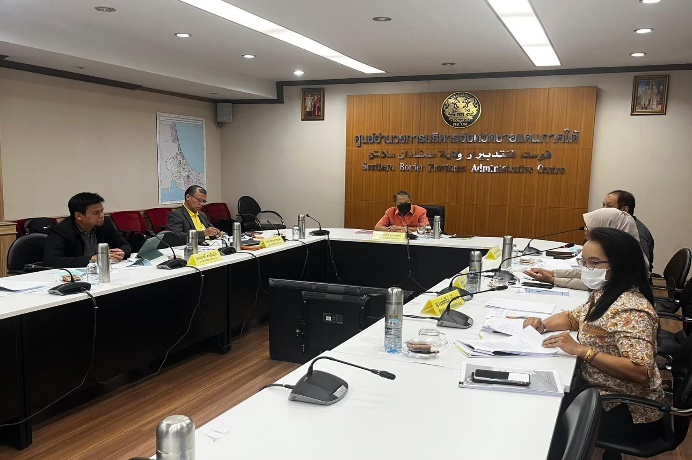 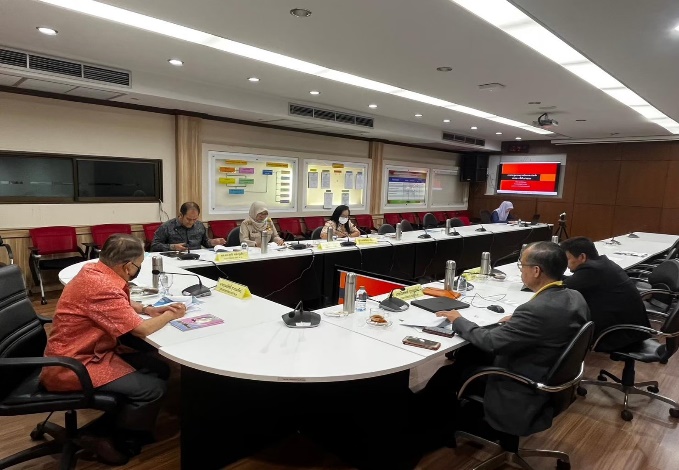 